NOTES 5.2: Using Mirrors to form imagesPlane mirrors – ray diagramYou must find the image of the ball by following these steps:Draw a normal line where the two incident rays strike the mirrorMeasure the angle of incidence for the two raysUsing the law of reflection draw two reflected raysExtend the reflected rays behind the mirror using dotted lines. Draw the image where the two rays meet	Object                                             mirrorDiscussion Measure the object distance (distance from mirror to object) and recordMeasure the image distance (distance from image to mirror) and record your valueHow did the image distance compare to the object distance?Concave mirrorsA concave mirror is a mirror that curves inwardParallel light rays that strike a concave mirror come together and meet at a single point called the focal pointRays that come together are called converging raysConcave mirrors obey the law of reflectionRay diagrams can be used to determine the size and orientation of the image 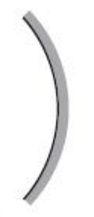 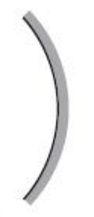 Convex MirrorsConvex mirrors are mirrors that curve outwardParallel light rays that strike a convex mirror spread apartRays that spread apart  are called diverging rays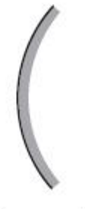 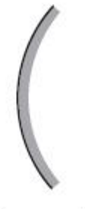 Images formed by convex mirrors are always smaller and uprightMore objects can be seen in a convex mirror than in a plane mirror of the same sizeCommon uses: security mirrors, car side-view mirrors 